  Komisarz Wyborczy w Słupsku ……ul. Jana Pawła II 1 76-200 Słupsk ZGŁOSZENIE ZAMIARU GŁOSOWANIA KORESPONDENCYJNEGO W WYBORACH DO SEJMU RZECZYPOSPOLITEJ POLSKIEJ  I DO SENATU RZECZYPOSPOLITEJ POLSKIEJ  ZARZĄDZONYCH NA DZIEŃ 13 PAŹDZIERNIKA 2019 R. 	Oświadczenie Oświadczam, iż jestem wpisany do rejestru wyborców w gminie/mieście/ : …………………………………………………. (nazwa gminy/miasta) TAK    Proszę o dołączenie do pakietu wyborczego nakładki na kartę do głosowania sporządzonej w alfabecie Braille’a. 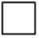 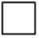 Do zgłoszenia dołączam kopię aktualnego orzeczenia właściwego organu orzekającego o ustaleniu stopnia niepełnosprawności. NAZWISKO IMIĘ (IMIONA) IMIĘ OJCA DATA URODZENIA NR PESEL ADRES, NA KTÓRY MA BYĆ WYSŁANY PAKIET WYBORCZY ………………..., dnia ……………… ……………………………………….. (miejscowość) 	(data) (podpis wyborcy) 